SHAPES:Use 	to create your own picture: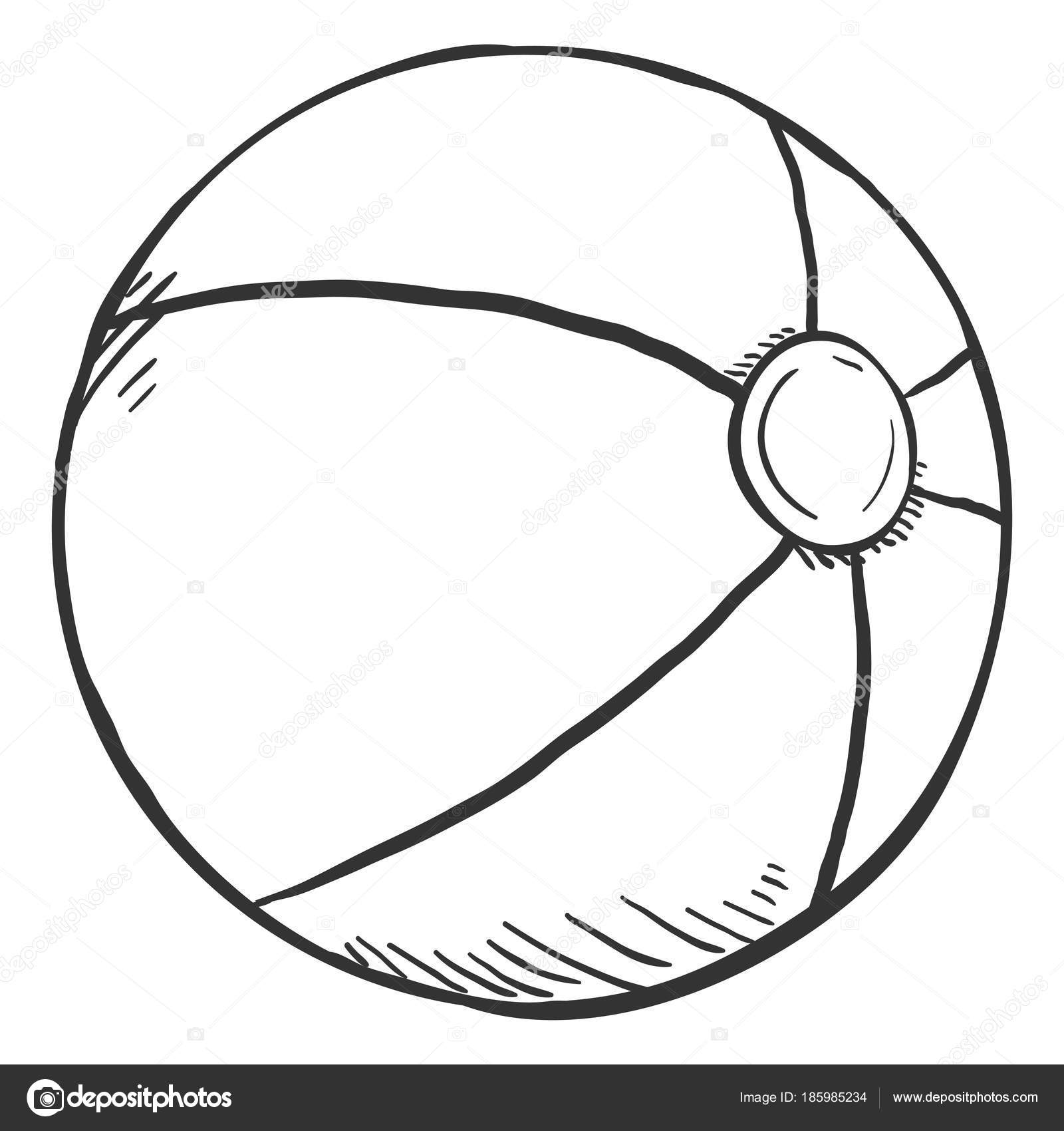 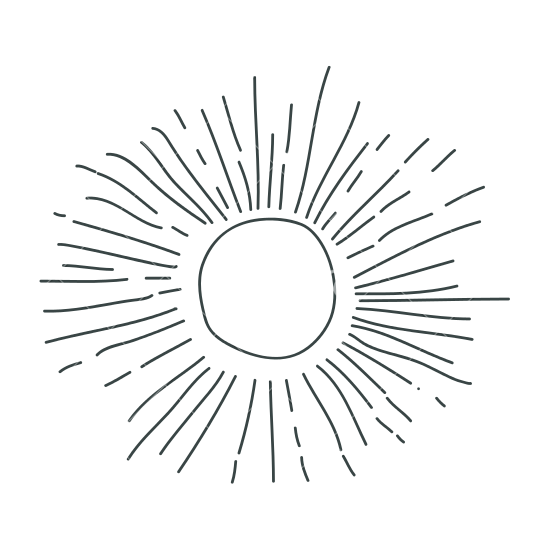 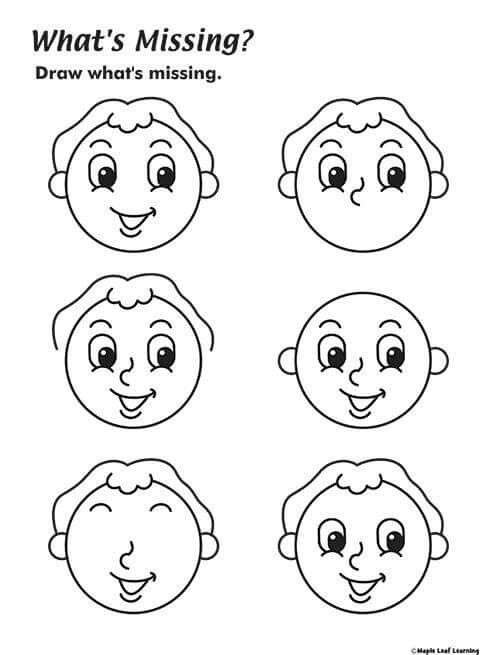 